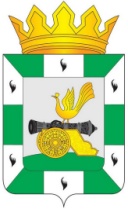 МУНИЦИПАЛЬНОЕ ОБРАЗОВАНИЕ«СМОЛЕНСКИЙ РАЙОН» СМОЛЕНСКОЙ ОБЛАСТИСМОЛЕНСКАЯ РАЙОННАЯ ДУМАРЕШЕНИЕот 4 октября 2021 года             № 86Об утверждении Положения о муниципальном земельном контроле в границах муниципального образования «Смоленский район» Смоленской областиВ соответствии со статьей 72 Земельного кодекса Российской Федерации, Федеральным законом от 06.10.2003 года № 131-ФЗ «Об общих принципах организации местного самоуправления в Российской Федерации», Федеральным законом от 31.07.2020 № 248-ФЗ «О государственном контроле (надзоре) и муниципальном контроле в Российской Федерации», Уставом муниципального образования «Смоленский район» Смоленской области, Смоленская районная ДумаРЕШИЛА:1. Утвердить Положение о муниципальном земельном контроле в границах муниципального образования «Смоленский район» Смоленской области согласно приложению.2. Настоящее решение вступает в силу со дня его официального опубликования, но не ранее 01.01.2022, за исключением положений раздела 6 Положения о муниципальном земельном контроля в границах муниципального образования «Смоленский район» Смоленской области. Положения раздела 6 Положения о муниципальном земельном контроля в границах муниципального образования «Смоленский район» Смоленской области вступают в силу с 01.03.2022.ПОЛОЖЕНИЕО МУНИЦИПАЛЬНОМ ЗЕМЕЛЬНОМ КОНТРОЛЕ В ГРАНИЦАХ МУНИЦИПАЛЬНОГО ОБРАЗОВАНИЯ «СМОЛЕНСКИЙ РАЙОН» СМОЛЕНСКОЙ ОБЛАСТИ1. Общие положения1.1. Настоящее Положение устанавливает порядок осуществления муниципального земельного контроля в границах муниципального образования «Смоленский район» Смоленской области (далее – муниципальный земельный контроль).1.2. Предметом муниципального земельного контроля является соблюдение юридическими лицами, индивидуальными предпринимателями, гражданами (далее – контролируемые лица) обязательных требований земельного законодательства в отношении объектов земельных отношений, за нарушение которых законодательством предусмотрена административная ответственность.Объектами земельных отношений являются земли, земельные участки или части земельных участков в границах муниципального образования «Смоленский район» Смоленской области.1.3. Муниципальный земельный контроль осуществляется Администрацией муниципального образования «Смоленский район» Смоленской области (далее – Администрация).1.4. Перечень должностных лица Администрации, уполномоченных осуществлять муниципальный земельный контроль (далее – должностные лица, уполномоченные осуществлять муниципальный земельный контроль), утверждается распоряжением Администрации. В должностные обязанности указанных должностных лиц Администрации в соответствии с их должностной инструкцией входит осуществление полномочий по муниципальному земельному контролю.Должностные лица, уполномоченные осуществлять муниципальный земельный контроль, при осуществлении муниципального земельного контроля, имеют права, обязанности и несут ответственность в соответствии с Федеральным законом от 31.07.2020 № 248-ФЗ «О государственном контроле (надзоре) и муниципальном контроле в Российской Федерации» (далее – Федеральный закон № 248-ФЗ) и иными федеральными законами.1.5. К отношениям, связанным с осуществлением муниципального земельного контроля, организацией и проведением профилактических мероприятий, контрольных мероприятий применяются положения Федерального закона           № 248-ФЗ, Земельного кодекса Российской Федерации, Федерального закона от 06.10.2003 № 131-ФЗ «Об общих принципах организации местного самоуправления в Российской Федерации».1.6. Администрация осуществляет муниципальный земельный контроль за соблюдением обязательных требований:1) о недопущении самовольного занятия земель, земельного участка или части земельного участка, в том числе использования земель, земельного участка или части земельного участка лицом, не имеющим предусмотренных законодательством прав на них;2) об использовании земельных участков по целевому назначению в соответствии с их принадлежностью к той или иной категории земель и (или) разрешенным использованием;3) связанных с обязательным использованием земель, предназначенных для жилищного или иного строительства, садоводства, огородничества, в указанных целях в течение установленного срока;4) связанных с обязанностью по приведению земель в состояние, пригодное для использования по целевому назначению;5) исполнения предписаний об устранении нарушений обязательных требований, выданных должностными лицами, уполномоченными осуществлять муниципальный земельный контроль, в пределах их компетенции.Полномочия, указанные в настоящем пункте, осуществляются Администрацией в отношении всех категорий земель.1.7. Администрацией в рамках осуществления муниципального земельного контроля обеспечивается учет объектов муниципального земельного контроля.Администрацией осуществляется отнесение объектов муниципального земельного контроля к определенной категории риска в соответствии с настоящим Положением.2. Управление рисками причинения вреда (ущерба) охраняемым законом ценностям при осуществлении муниципального земельного контроля2.1. Администрация осуществляет муниципальный земельный контроль на основе управления рисками причинения вреда (ущерба).2.2. Для целей управления рисками причинения вреда (ущерба) охраняемым законом ценностям при осуществлении муниципального земельного контроля земельные участки подлежат отнесению к категориям риска в соответствии с Федеральным законом № 248-ФЗ.2.3. Отнесение Администрацией земель и земельных участков к определенной категории риска осуществляется в соответствии с критериями отнесения используемых гражданами, юридическими лицами и (или) индивидуальными предпринимателями земель и земельных участков к определенной категории риска при осуществлении Администрацией муниципального земельного контроля согласно приложению № 1 к настоящему Положению.Отнесение земель и земельных участков к категориям риска и изменение присвоенных землям и земельным участкам категорий риска осуществляется распоряжением Администрации.При отнесении Администрацией земель и земельных участков к категориям риска используются в том числе:1) сведения, содержащиеся в Едином государственном реестре недвижимости;2) сведения, получаемые при проведении должностными лицами, уполномоченными осуществлять муниципальный земельный контроль, контрольных мероприятий без взаимодействия с контролируемыми лицами;3) иные сведения, которыми располагает Администрация.2.4. Проведение Администрацией плановых контрольных мероприятий в отношении земельных участков в зависимости от присвоенной категории риска осуществляется со следующей периодичностью:1) для земельных участков, отнесенных к категории среднего риска, - один раз в 3 года;2) для земельных участков, отнесенных к категории умеренного риска, - один раз в 6 лет.В отношении земельных участков, отнесенных к категории низкого риска, плановые контрольные мероприятия не проводятся.Принятие решения об отнесении земельных участков к категории низкого риска не требуется.2.5. В ежегодные планы плановых контрольных мероприятий подлежат включению контрольные мероприятия в отношении объектов земельных отношений, принадлежащих на праве собственности, праве (постоянного) бессрочного пользования или ином праве, а также используемых на праве аренды гражданами и юридическими лицами, для которых в году реализации ежегодного плана истекает период времени с даты окончания проведения последнего планового контрольного мероприятия, для объектов земельных отношений, отнесенных к категории:1) среднего риска, - не менее 3 лет;2) умеренного риска, - не менее 6 лет.В случае если ранее плановые контрольные мероприятия в отношении земельных участков не проводились, в ежегодный план подлежат включению земельные участки после истечения одного года с даты возникновения у юридического лица или гражданина права собственности, права постоянного (бессрочного) пользования или иного права на такой земельный участок.2.6. По запросу правообладателя земельного участка должностные лица, уполномоченные осуществлять муниципальный земельный контроль, в срок не превышающий 15 дней со дня поступления запроса, предоставляет ему информацию о присвоенной земельному участку категории риска, а также сведения, использованные при отнесении земельного участка к определенной категории риска.Правообладатель земельного участка вправе подать в Администрацию заявление об изменении присвоенной ранее земельному участку категории риска.2.7. Администрация ведет перечни земельных участков, которым присвоены категории риска (далее – перечни земельных участков). Включение земельных участков в перечни земельных участков осуществляется в соответствии с распоряжением Администрации, указанным в пункте 2.3 настоящего Положения.Перечни земельных участков с указанием категорий риска размещаются на официальном сайте Администрации в информационно-телекоммуникационной сети «Интернет» (далее – официальный сайт Администрации) в специальном разделе о контрольной деятельности. Доступ к специальному разделу должен осуществляться с главной (основной) страницы официального сайта Администрации.2.8. Перечни земельных участков содержат следующую информацию:1) кадастровый номер земельного участка или при его отсутствии адрес местоположения земельного участка;2) присвоенная категория риска;3) реквизиты решения о присвоении земельному участку категории риска.3. Профилактика рисков причинения вреда (ущерба)охраняемым законом ценностям3.1. Администрация осуществляет муниципальный земельный контроль в том числе посредством проведения профилактических мероприятий.3.2. Профилактические мероприятия осуществляются Администрацией в целях стимулирования добросовестного соблюдения обязательных требований контролируемыми лицами, устранения условий, причин и факторов, способных привести к нарушениям обязательных требований и (или) причинению вреда (ущерба) охраняемым законом ценностям, и доведения обязательных требований до контролируемых лиц, способов их соблюдения.3.3. При осуществлении муниципального земельного контроля проведение профилактических мероприятий, направленных на снижение риска причинения вреда (ущерба), является приоритетным по отношению к проведению контрольных мероприятий.3.4. Профилактические мероприятия осуществляются на основании программы профилактики рисков причинения вреда (ущерба) охраняемым законом ценностям, утвержденной в порядке, установленном Правительством Российской Федерации, также могут проводиться профилактические мероприятия, не предусмотренные программой профилактики рисков причинения вреда.В случае если при проведении профилактических мероприятий установлено, что объекты контроля представляют явную непосредственную угрозу причинения вреда (ущерба) охраняемым законом ценностям или такой вред (ущерб) причинен, должностное лицо, уполномоченное осуществлять муниципальный земельный контроль, незамедлительно направляет информацию об этом Главе (заместителю Главы) муниципального образования «Смоленский район» Смоленской области для принятия решения о проведении контрольных мероприятий.3.5. При осуществлении Администрацией муниципального земельного контроля могут проводиться следующие виды профилактических мероприятий:1) информирование;2) обобщение правоприменительной практики;3) объявление предостережений;4) консультирование;5) профилактический визит.3.6. Информирование осуществляется Администрацией по вопросам соблюдения обязательных требований посредством размещения соответствующих сведений на официальном сайте Администрации в специальном разделе о контрольной деятельности, в средствах массовой информации, через личные кабинеты контролируемых лиц в государственных информационных системах (при их наличии) и в иных формах.Администрация обязана размещать и поддерживать в актуальном состоянии на официальном сайте Администрации в специальном разделе о контрольной деятельности, сведения, предусмотренные частью 3 статьи 46 Федерального закона № 248-ФЗ.Администрация также вправе информировать население муниципального образования «Смоленский район» Смоленской области на собраниях и конференциях граждан об обязательных требованиях, предъявляемых к объектам контроля, их соответствии критериям риска, а также о видах, содержании и об интенсивности контрольных мероприятий, проводимых в отношении земельных участков, исходя из их отнесения к соответствующей категории риска.3.7. Обобщение правоприменительной практики осуществляется Администрацией посредством сбора и анализа данных о проведенных контрольных мероприятиях и их результатах.По итогам обобщения правоприменительной практики должностными лицами, уполномоченными осуществлять муниципальный земельный контроль, ежегодно готовится доклад, содержащий результаты обобщения правоприменительной практики по осуществлению муниципального земельного контроля, который утверждается распоряжением Администрации, подписывается Главой муниципального образования «Смоленский район» Смоленской области. Указанный доклад размещается в срок до 1 июля года, следующего за отчетным годом, на официальном сайте Администрации в специальном разделе о контрольной деятельности.3.8. Предостережение о недопустимости нарушения обязательных требований и предложение принять меры по обеспечению соблюдения обязательных требований объявляются контролируемому лицу в случае наличия у Администрации сведений о готовящихся нарушениях обязательных требований или признаках нарушений обязательных требований и (или) в случае отсутствия подтверждения данных о том, что нарушение обязательных требований причинило вред (ущерб) охраняемым законом ценностям либо создало угрозу причинения вреда (ущерба) охраняемым законом ценностям. Предостережения объявляются (подписываются) Главой (заместителем Главы) муниципального образования «Смоленский район» Смоленской области не позднее 30 дней со дня получения указанных сведений. Предостережение оформляется в письменной форме или в форме электронного документа и направляется в адрес контролируемого лица.Предостережение о недопустимости нарушения обязательных требований оформляется в соответствии с формой, утвержденной приказом Министерства экономического развития Российской Федерации от 31.03.2021 № 151«О типовых формах документов, используемых контрольным (надзорным) органом».Объявляемые предостережения о недопустимости нарушения обязательных требований регистрируются в журнале учета предостережений с присвоением регистрационного номера.В случае объявления Администрацией предостережения о недопустимости нарушения обязательных требований контролируемое лицо вправе подать возражение в отношении указанного предостережения. Возражение в отношении предостережения рассматривается Администрацией в течение 30 дней со дня получения. В результате рассмотрения возражения контролируемому лицу в письменной форме или в форме электронного документа направляется ответ с информацией о согласии или несогласии с возражением. В случае несогласия с возражением в ответе указываются соответствующие обоснования.3.9. Консультирование контролируемых лиц осуществляется должностным лицом, уполномоченным осуществлять муниципальный земельный контроль, посредством телефонной связи, видео-конференц-связи, на личном приеме либо в ходе проведения профилактических мероприятий, контрольных мероприятий и не должно превышать 15 минут.Личный прием граждан проводится Главой (заместителем Главы) муниципального образования «Смоленский район» Смоленской области и (или) должностным лицом, уполномоченным осуществлять муниципальный земельный контроль. Информация о месте приема, а также об установленных для приема днях и часах размещается на официальном сайте Администрации в специальном разделе о контрольной деятельности.Консультирование осуществляется в устной или письменной форме по следующим вопросам:1) организация и осуществление муниципального земельного контроля;2) порядок осуществления контрольных мероприятий, установленных настоящим Положением;3) порядок обжалования действий (бездействия) должностных лиц, уполномоченных осуществлять муниципальный земельный контроль;4) получение информации о нормативных правовых актах (их отдельных положениях), содержащих обязательные требования, оценка соблюдения которых осуществляется Администрацией в рамках контрольных мероприятий.Консультирование контролируемых лиц в устной форме может осуществляться также на собраниях и конференциях граждан. 3.10. Консультирование в письменной форме осуществляется должностным лицом, уполномоченным осуществлять муниципальный земельный контроль, в следующих случаях:1) контролируемым лицом представлен письменный запрос о представлении письменного ответа по вопросам консультирования;2) за время консультирования предоставить в устной форме ответ на поставленные вопросы невозможно;3) ответ на поставленные вопросы требует дополнительного запроса сведений.При осуществлении консультирования должностное лицо, уполномоченное осуществлять муниципальный земельный контроль, обязано соблюдать конфиденциальность информации, доступ к которой ограничен в соответствии с законодательством Российской Федерации.В ходе консультирования не может предоставляться информация, содержащая оценку конкретного контрольного мероприятия, решений и (или) действий должностных лиц, уполномоченных осуществлять муниципальный земельный контроль, иных участников контрольного мероприятия, а также результаты проведенных в рамках контрольного мероприятия экспертизы, испытаний.Информация, ставшая известной должностному лицу, уполномоченному осуществлять муниципальный земельный контроль, в ходе консультирования, не может использоваться Администрацией в целях оценки контролируемого лица по вопросам соблюдения обязательных требований.Должностными лицами, уполномоченными осуществлять муниципальный земельный контроль, ведется журнал учета консультирований.В случае поступления в Администрацию пяти и более однотипных обращений контролируемых лиц и их представителей консультирование осуществляется посредством размещения на официальном сайте Администрации в специальном разделе о контрольной деятельности, письменного разъяснения, подписанного Главой (заместителем Главы) муниципального образования «Смоленский район» Смоленской области или должностным лицом, уполномоченным осуществлять муниципальный земельный контроль.3.11. Профилактический визит проводится в форме профилактической беседы по месту осуществления деятельности контролируемого лица либо путем использования видео-конференц-связи.В ходе профилактического визита контролируемое лицо информируется об обязательных требованиях, предъявляемых к его деятельности либо к принадлежащим ему объектам контроля, их соответствии критериям риска, основаниях и о рекомендуемых способах снижения категории риска, а также о видах, содержании и об интенсивности контрольных мероприятий, проводимых в отношении объектов контроля, исходя из их отнесения к соответствующей категории риска.При проведении профилактического визита контролируемым лицам не выдаются предписания об устранении нарушений обязательных требований. Разъяснения, полученные контролируемым лицом в ходе профилактического визита, носят рекомендательный характер.4. Осуществление контрольных мероприятий и контрольных действий4.1. При осуществлении муниципального земельного контроля Администрацией могут проводиться следующие виды контрольных мероприятий и контрольных действий в рамках указанных мероприятий:1) инспекционный визит (посредством осмотра, опроса, истребования документов, которые в соответствии с обязательными требованиями должны находиться в месте нахождения (осуществления деятельности) контролируемого лица (его филиалов, представительств, обособленных структурных подразделений), получения письменных объяснений, инструментального обследования);2) рейдовый осмотр (посредством осмотра, опроса, получения письменных объяснений, истребования документов, инструментального обследования, испытания, экспертизы);3) документарная проверка (посредством получения письменных объяснений, истребования документов, экспертизы);4) выездная проверка (посредством осмотра, опроса, получения письменных объяснений, истребования документов, инструментального обследования, испытания, экспертизы);5) наблюдение за соблюдением обязательных требований (посредством сбора и анализа данных о землях, земельных участках и их частях, в том числе данных, которые поступают в ходе межведомственного информационного взаимодействия, предоставляются контролируемыми лицами в рамках исполнения обязательных требований, а также данных, содержащихся в государственных и муниципальных информационных системах, данных из сети «Интернет», иных общедоступных данных, а также данных полученных с использованием работающих в автоматическом режиме технических средств фиксации правонарушений, имеющих функции фото- и киносъемки, видеозаписи);6) выездное обследование (посредством осмотра, инструментального обследования (с применением видеозаписи), испытания, экспертизы).Предусмотренные настоящим пунктом виды контрольных мероприятий и контрольных действий в рамках указанных мероприятий не дифференцируются в зависимости от отнесения конкретного объекта контроля к определенной категории риска в соответствии с приложением № 1 к настоящему Положению.4.2. Наблюдение за соблюдением обязательных требований и выездное обследование проводятся Администрацией без взаимодействия с контролируемыми лицами.4.3. Контрольные мероприятия, указанные в подпунктах 1 – 4 пункта 4.1 настоящего Положения, проводятся в форме плановых и внеплановых мероприятий.4.4. В рамках осуществления муниципального земельного контроля могут проводиться следующие плановые контрольные мероприятия:1) инспекционный визит;2) рейдовый осмотр;3) документарная проверка;4) выездная проверка;4.5. В рамках осуществления муниципального земельного контроля могут проводиться следующие внеплановые контрольные мероприятия:1) инспекционный визит;2) рейдовый осмотр;3) документарная проверка;4) выездная проверка;5) наблюдение за соблюдением обязательных требований;6) выездное обследование.4.6. Основанием для проведения контрольных мероприятий, проводимых с взаимодействием с контролируемыми лицами, является:1) наличие у Администрации сведений о причинении вреда (ущерба) или об угрозе причинения вреда (ущерба) охраняемым законом ценностям при поступлении обращений (заявлений) граждан и организаций, информации от органов государственной власти, органов местного самоуправления, из средств массовой информации, а также получение таких сведений в результате проведения контрольных мероприятий, включая контрольные мероприятия без взаимодействия, в том числе проводимые в отношении иных контролируемых лиц;2) выявление соответствия объекта контроля параметрам, утвержденным индикаторами риска нарушения обязательных требований, или отклонения объекта контроля от таких параметров;3) наступление сроков проведения контрольных мероприятий, включенных в план проведения контрольных мероприятий;4) поручение Президента Российской Федерации, поручение Правительства Российской Федерации о проведении контрольных мероприятий в отношении конкретных контролируемых лиц;5) требование прокурора о проведении контрольного мероприятия в рамках надзора за исполнением законов, соблюдением прав и свобод человека и гражданина по поступившим в органы прокуратуры материалам и обращениям;6) истечение срока исполнения предписания об устранении выявленного нарушения обязательных требований – в случаях, если контролируемым лицом не представлены документы и сведения, представление которых предусмотрено выданным ему предписанием, или на основании представленных документов и сведений невозможно сделать вывод об исполнении предписания об устранении выявленного нарушения обязательных требований.4.7. Индикаторы риска нарушения обязательных требований указаны в приложении № 2 к настоящему Положению.Перечень индикаторов риска нарушения обязательных требований размещается на официальном сайте Администрации в специальном разделе о контрольной деятельности.4.8. Контрольные мероприятия, проводимые при взаимодействии с контролируемым лицом, проводятся на основании распоряжения Администрации о проведении контрольного мероприятия.4.9. В случае принятия распоряжения Администрации о проведении контрольного мероприятия на основании сведений о причинении вреда (ущерба) или об угрозе причинения вреда (ущерба) охраняемым законом ценностям либо установлении параметров деятельности контролируемого лица, соответствие которым или отклонение от которых согласно утвержденным индикаторам риска нарушения обязательных требований является основанием для проведения контрольного мероприятия, такое распоряжение принимается на основании мотивированного представления должностного лица, уполномоченного осуществлять муниципальный земельный контроль, о проведении контрольного мероприятия.4.10. Контрольные мероприятия, проводимые без взаимодействия с контролируемыми лицами, проводятся должностными лицами уполномоченными осуществлять муниципальный земельный контроль, на основании задания Главы (заместителя Главы) муниципального образования «Смоленский район» Смоленской области, задания, содержащегося в планах работы Администрации, в том числе в случаях, установленных Федеральным законом № 248-ФЗ.4.11. Контрольные мероприятия в отношении граждан, юридических лиц и индивидуальных предпринимателей проводятся должностными лицами,  уполномоченными осуществлять муниципальный земельный контроль, в соответствии с Федеральным законом № 248-ФЗ.4.12. Администрация при организации и осуществлении муниципального земельного контроля получает на безвозмездной основе документы и (или) сведения от иных органов либо подведомственных указанным органам организаций, в распоряжении которых находятся эти документы и (или) сведения, в рамках межведомственного информационного взаимодействия, в том числе в электронной форме. Перечень указанных документов и (или) сведений, порядок и сроки их представления установлены утвержденным распоряжением Правительства Российской Федерации от 19.04.2016 № 724-р перечнем документов и (или) информации, запрашиваемых и получаемых в рамках межведомственного информационного взаимодействия органами государственного контроля (надзора), органами муниципального контроля при организации и проведении проверок от иных государственных органов, органов местного самоуправления либо подведомственных государственным органам или органам местного самоуправления организаций, в распоряжении которых находятся эти документы и (или) информация, а также Правилами предоставления в рамках межведомственного информационного взаимодействия документов и (или) сведений, получаемых контрольными (надзорными) органами от иных органов либо подведомственных указанным органам организаций, в распоряжении которых находятся эти документы и (или) сведения, при организации и осуществлении видов государственного контроля (надзора), видов муниципального контроля, утвержденными постановлением Правительства Российской Федерации от 06.03.2021 № 338 «О межведомственном информационном взаимодействии в рамках осуществления государственного контроля (надзора), муниципального контроля».4.13. Плановые контрольные мероприятия в отношении юридических лиц, индивидуальных предпринимателей и граждан проводятся на основании ежегодных планов проведения плановых контрольных мероприятий разрабатываемых в соответствии с Правилами формирования плана проведения плановых контрольных (надзорных) мероприятий на очередной календарный год, его согласования с органами прокуратуры, включения в него и исключения из него контрольных (надзорных) мероприятий в течение года, утвержденными постановлением Правительства Российской Федерации от 31.12.2020 № 2428 «О порядке формирования плана проведения плановых контрольных (надзорных) мероприятий на очередной календарный год, его согласования с органами прокуратуры, включения в него и исключения из него контрольных (надзорных) мероприятий в течение года», с учетом особенностей, установленных настоящим Положением.4.14. К случаю, при наступлении которого индивидуальный предприниматель, гражданин, являющиеся контролируемыми лицами, вправе представить в Администрацию информацию о невозможности присутствия при проведении контрольного мероприятия, в связи с чем проведение контрольного мероприятия переносится Администрацией на срок, необходимый для устранения обстоятельств, послуживших поводом для данного обращения индивидуального предпринимателя, гражданина в Администрацию (но не более чем на 20 дней), относится соблюдение одновременно следующих условий:1) отсутствие контролируемого лица либо его представителя не препятствует оценке должностным лицом, уполномоченным осуществлять муниципальный земельный контроль, соблюдения обязательных требований при проведении контрольного мероприятия при условии, что контролируемое лицо было надлежащим образом уведомлено о проведении контрольного мероприятия; 2) отсутствие признаков явной непосредственной угрозы причинения или фактического причинения вреда (ущерба) охраняемым законом ценностям;3) имеются уважительные причины для отсутствия контролируемого лица (болезнь контролируемого лица, его командировка и т.п.) при проведении контрольного мероприятия.4.15. Срок проведения выездной проверки не может превышать 10 рабочих дней.В отношении одного субъекта малого предпринимательства срок взаимодействия в ходе проведения выездной проверки не может превышать 50 часов для малого предприятия и 15 часов для микропредприятия.Срок проведения выездной проверки в отношении организации, осуществляющей свою деятельность на территориях нескольких субъектов Российской Федерации, устанавливается отдельно по каждому филиалу, представительству, обособленному структурному подразделению организации или производственному объекту. 4.16. Во всех случаях проведения контрольных мероприятий для фиксации должностными лицами, уполномоченными осуществлять муниципальный земельный контроль, и лицами, привлекаемыми к совершению контрольных действий, доказательств соблюдения (нарушения) обязательных требований могут использоваться фотосъемка, аудио- и видеозапись, геодезические и картометрические измерения, проводимые должностными лицами, уполномоченными на проведение контрольного мероприятия. Информация о проведении фотосъемки, аудио- и видеозаписи, геодезических и картометрических измерений и использованных для этих целей технических средствах отражается в акте, составляемом по результатам контрольного мероприятия, и протоколе, составляемом по результатам контрольного действия, проводимого в рамках контрольного мероприятия.4.17. К результатам контрольного мероприятия относятся оценка соблюдения контролируемым лицом обязательных требований, создание условий для предупреждения нарушений обязательных требований и (или) прекращения их нарушений, восстановление нарушенного положения, направление уполномоченным органам или должностным лицам информации для рассмотрения вопроса о привлечении к ответственности и (или) применение Администрацией мер, предусмотренных частью 2 статьи 90 Федерального закона № 248-ФЗ.4.18. По окончании проведения контрольного мероприятия, предусматривающего взаимодействие с контролируемым лицом, составляется акт контрольного мероприятия. В случае если по результатам проведения такого мероприятия выявлено нарушение обязательных требований, в акте указывается, какое именно обязательное требование нарушено, каким нормативным правовым актом и его структурной единицей оно установлено. В случае устранения выявленного нарушения до окончания проведения контрольного мероприятия в акте указывается факт его устранения. Документы, иные материалы, являющиеся доказательствами нарушения обязательных требований, должны быть приобщены к акту. Заполненные при проведении контрольного мероприятия проверочные листы приобщаются к акту.Оформление акта производится на месте проведения контрольного мероприятия в день окончания проведения такого мероприятия, если иной порядок оформления акта не установлен Правительством Российской Федерации.Акт контрольного мероприятия, проведение которого было согласовано органами прокуратуры, направляется в органы прокуратуры посредством Единого реестра контрольных (надзорных) мероприятий непосредственно после его оформления.4.19. Информация о контрольных мероприятиях размещается в Едином реестре контрольных (надзорных) мероприятий.4.20. Информирование контролируемых лиц о совершаемых должностными лицами, уполномоченными осуществлять муниципальный земельный контроль, действиях и принимаемых решениях осуществляется посредством размещения сведений об указанных действиях и решениях в Едином реестре контрольных (надзорных) мероприятий, а также доведения их до контролируемых лиц посредством инфраструктуры, обеспечивающей информационно-технологическое взаимодействие информационных систем, используемых для предоставления государственных и муниципальных услуг и исполнения государственных и муниципальных функций в электронной форме, в том числе через федеральную государственную информационную систему «Единый портал государственных и муниципальных услуг (функций)» (далее – единый портал государственных и муниципальных услуг) и (или) через региональный портал государственных и муниципальных услуг.Гражданин, не осуществляющий предпринимательской деятельности, являющийся контролируемым лицом, информируется о совершаемых должностными лицами, уполномоченными осуществлять муниципальный земельный контроль, действиях и принимаемых решениях путем направления ему документов на бумажном носителе в случае направления им в адрес Администрации уведомления о необходимости получения документов на бумажном носителе либо отсутствия у Администрации сведений об адресе электронной почты контролируемого лица и возможности направить ему документы в электронном виде через единый портал государственных и муниципальных услуг (в случае, если лицо не имеет учетной записи в единой системе идентификации и аутентификации либо если оно не завершило прохождение процедуры регистрации в единой системе идентификации и аутентификации). Указанный гражданин вправе направлять Администрации документы на бумажном носителе.До 31.12.2023 информирование контролируемого лица о совершаемых должностными лицами, уполномоченными осуществлять муниципальный земельный контроль, действиях и принимаемых решениях, направление документов и сведений контролируемому лицу Администрацией могут осуществляться в том числе на бумажном носителе с использованием почтовой связи в случае невозможности информирования контролируемого лица в электронной форме либо по запросу контролируемого лица.4.21. В случае несогласия с фактами и выводами, изложенными в акте, контролируемое лицо вправе направить жалобу в порядке, предусмотренном статьями 39 – 40 Федерального закона № 248-ФЗ и разделом 5 настоящего Положения.4.22. В случае отсутствия выявленных нарушений обязательных требований при проведении контрольного мероприятия сведения об этом вносятся в Единый реестр контрольных (надзорных) мероприятий. Должностное лицо, уполномоченное осуществлять муниципальный земельный контроль, вправе выдать рекомендации по соблюдению обязательных требований, провести иные мероприятия, направленные на профилактику рисков причинения вреда (ущерба) охраняемым законом ценностям.4.23. В случае выявления при проведении контрольного мероприятия нарушений обязательных требований контролируемым лицом Администрация (должностное лицо, уполномоченное осуществлять муниципальный земельный контроль) в пределах полномочий, предусмотренных законодательством Российской Федерации, обязана:1) выдать после оформления акта контрольного мероприятия контролируемому лицу предписание об устранении выявленных нарушений с указанием разумных сроков их устранения и (или) о проведении мероприятий по предотвращению причинения вреда (ущерба) охраняемым законом ценностям;2) незамедлительно принять предусмотренные законодательством Российской Федерации меры по недопущению причинения вреда (ущерба) охраняемым законом ценностям или прекращению его причинения и по доведению до сведения граждан, организаций любым доступным способом информации о наличии угрозы причинения вреда (ущерба) охраняемым законом ценностям и способах ее предотвращения в случае, если при проведении контрольного мероприятия установлено, что деятельность гражданина, организации, владеющих и (или) пользующихся объектом земельных отношений, представляет непосредственную угрозу причинения вреда (ущерба) охраняемым законом ценностям или что такой вред (ущерб) причинен;3) при выявлении в ходе контрольного мероприятия признаков преступления или административного правонарушения направить соответствующую информацию в государственный орган в соответствии со своей компетенцией или при наличии соответствующих полномочий принять меры по привлечению виновных лиц к установленной законом ответственности;4) принять меры по осуществлению контроля за устранением выявленных нарушений обязательных требований, предупреждению нарушений обязательных требований, предотвращению возможного причинения вреда (ущерба) охраняемым законом ценностям, при неисполнении предписания в установленные сроки принять меры по обеспечению его исполнения вплоть до обращения в суд с требованием о принудительном исполнении предписания, если такая мера предусмотрена законодательством;5) рассмотреть вопрос о выдаче рекомендаций по соблюдению обязательных требований, проведении иных мероприятий, направленных на профилактику рисков причинения вреда (ущерба) охраняемым законом ценностям.4.24. В случае неустранения в установленный срок нарушений, указанных в предусмотренном подпунктом 1 пункта 4.23 настоящего Положения предписании об устранении выявленных нарушений, должностное лицо, уполномоченное осуществлять муниципальный земельный контроль, выдавшее такое предписание, в срок не позднее 30 дней со дня вступления в законную силу постановления по делу об административном правонарушении, связанном с неисполнением такого предписания, информирует о его неисполнении с приложением соответствующих документов:1) исполнительный орган государственной власти или орган местного самоуправления, предусмотренные статьей 39.2 Земельного кодекса Российской Федерации (в отношении земельных участков и земель, государственная собственность на которые не разграничена, – исполнительный орган государственной власти или орган местного самоуправления, предусмотренные пунктом 2 статьи 3.3 Федерального закона от 25.10.2001 № 137-ФЗ «О введении в действие Земельного кодекса Российской Федерации»), в отношении земельных участков (земель), находящихся в государственной или муниципальной собственности;2) орган государственной власти или орган местного самоуправления, которые в соответствии с законодательством вправе обратиться в суд с требованием об изъятии находящихся в частной собственности земельных участков в связи с их неиспользованием по целевому назначению или использованием с нарушением обязательных требований законодательства Российской Федерации и об их продаже с публичных торгов, в отношении земельных участков, находящихся в частной собственности.4.25. Должностные лица, осуществляющие муниципальный земельный контроль, при осуществлении муниципального земельного контроля взаимодействуют в установленном порядке с федеральными органами исполнительной власти и их территориальными органами, с органами исполнительной власти муниципального образования «Смоленский район» Смоленской области, органами местного самоуправления, правоохранительными органами, организациями и гражданами.В случае выявления в ходе проведения контрольного мероприятия в рамках осуществления муниципального земельного контроля нарушения требований земельного законодательства, за которое законодательством Российской Федерации предусмотрена административная и иная ответственность, в акте контрольного мероприятия указывается информация о наличии признаков выявленного нарушения. Должностные лица, уполномоченные осуществлять муниципальный земельный контроль, направляют копию указанного акта в орган государственного земельного надзора.Должностные лица, уполномоченные осуществлять муниципальный земельный контроль, в срок не позднее 5 рабочих дней со дня окончания контрольного мероприятия направляют в адрес Главы муниципального образования «Смоленский район» Смоленской области уведомление о выявлении самовольной постройки с приложением документов, подтверждающих указанный факт, в случае, если по результатам проведенного контрольного мероприятия указанными должностными лицами выявлен факт размещения объекта капитального строительства на земельном участке, на котором не допускается размещение такого объекта в соответствии с разрешенным использованием земельного участка и (или) установленными ограничениями использования земельных участков.5. Обжалование решений Администрации,действий (бездействия) должностных лиц, уполномоченных осуществлять муниципальный земельный контроль5.1. Решения Администрации, действия (бездействие) должностных лиц, уполномоченных осуществлять муниципальный земельный контроль, могут быть обжалованы в порядке, установленном главой 9 Федерального закона № 248-ФЗ.5.2. Контролируемые лица, права и законные интересы которых, по их мнению, были непосредственно нарушены в рамках осуществления муниципального земельного контроля, имеют право на досудебное обжалование:1) решений о проведении контрольных мероприятий;2) актов контрольных мероприятий, предписаний об устранении выявленных нарушений;3) действий (бездействия) должностных лиц, уполномоченных осуществлять муниципальный земельный контроль, в рамках контрольных мероприятий.5.3. Жалоба подается контролируемым лицом в уполномоченный на рассмотрение жалобы орган в электронном виде с использованием единого портала государственных и муниципальных услуг и (или) регионального портала государственных и муниципальных услуг.5.4. Жалоба на решение Администрации, действия (бездействие) его должностных лиц рассматривается Главой (заместителем Главы) муниципального образования «Смоленский район» Смоленской области.5.5. Жалоба на решение Администрации, действия (бездействие) его должностных лиц может быть подана в течение 30 календарных дней со дня, когда контролируемое лицо узнало или должно было узнать о нарушении своих прав.Жалоба на предписание Администрации может быть подана в течение 10 рабочих дней с момента получения контролируемым лицом предписания.В случае пропуска по уважительной причине срока подачи жалобы этот срок по ходатайству лица, подающего жалобу, может быть восстановлен Администрацией (должностным лицом, уполномоченным на рассмотрение жалобы).Лицо, подавшее жалобу, до принятия решения по жалобе может отозвать ее полностью или частично. При этом повторное направление жалобы по тем же основаниям не допускается.5.6. Жалоба на решение Администрации, действия (бездействие) его должностных лиц подлежит рассмотрению в течение 20 рабочих дней со дня ее регистрации.В случае если для ее рассмотрения требуется получение сведений, имеющихся в распоряжении иных органов, срок рассмотрения жалобы может быть продлен Главой (заместителем Главы) муниципального образования «Смоленский район» Смоленской области не более чем на 20 рабочих дней.6. Ключевые показатели муниципального земельного контроляи их целевые значения6.1. Оценка результативности и эффективности осуществления муниципального земельного контроля осуществляется на основании статьи 30 Федерального закона № 248-ФЗ.6.2. Ключевые показатели вида контроля и их целевые значения, индикативные показатели для муниципального земельного контроля утверждаются решением Смоленской районной Думы.Приложение № 1 к Положению о муниципальном земельном контроле в границах муниципального образования «Смоленский район» Смоленской областиКритерииотнесения используемых гражданами, юридическими лицами и (или) индивидуальными предпринимателями земель и земельных участков к определенной категории риска при осуществлении Администрацией муниципального образования «Смоленский район» Смоленской области муниципального земельного контроля1. К категории среднего риска относятся:а) земельные участки, граничащие с земельными участками, предназначенными для захоронения и размещения отходов производства и потребления, размещения кладбищ;б) земельные участки, расположенные полностью или частично в границах либо примыкающие к границе береговой полосы водных объектов общего пользования.2. К категории умеренного риска относятся земельные участки:а) относящиеся к категории земель населенных пунктов;б) относящиеся к категории земель промышленности, энергетики, транспорта, связи, радиовещания, телевидения, информатики, земель для обеспечения космической деятельности, земель обороны, безопасности и земель иного специального назначения за исключением земель, предназначенных для размещения автомобильных дорог, железнодорожных путей, трубопроводного транспорта, линий электропередач), граничащие с землями и (или) земельными участками, относящимися к категории земель сельскохозяйственного назначения;в) относящиеся к категории земель сельскохозяйственного назначения и граничащие с землями и (или) земельными участками, относящимися к категории земель населенных пунктов.3. К категории низкого риска относятся все иные земельные участки, не отнесенные к категориям среднего или умеренного риска, а также части земель, на которых не образованы земельные участки.Приложение № 2 к Положению о муниципальном земельном контроле в границах муниципального образования «Смоленский район» Смоленской областиИндикаторыриска нарушения обязательных требований, используемые для определения необходимости проведения внеплановых проверок при осуществлении Администрацией муниципального образования «Смоленский район» Смоленской области муниципального земельного контроля1. Несоответствие площади используемого гражданином, юридическим лицом, индивидуальным предпринимателем земельного участка площади земельного участка, сведения о которой содержатся в Едином государственном реестре недвижимости.2. Отсутствие в Едином государственном реестре недвижимости сведений о правах на используемый гражданином, юридическим лицом, индивидуальным предпринимателем земельный участок.3. Несоответствие использования гражданином, юридическим лицом, индивидуальным предпринимателем земельного участка целевому назначению в соответствии с его принадлежностью к той или иной категории земель и (или) видам разрешенного использования земельного участка.4. Отсутствие объектов капитального строительства, ведения строительных работ, связанных с возведением объектов капитального строительства на земельном участке, предназначенном для жилищного или иного строительства.5. Истечение одного года с момента возникновения в результате проведения публичных торгов на основании решения суда об изъятии земельного участка в связи с неиспользованием по целевому назначению или использованием с нарушением законодательства Российской Федерации права собственности на земельный участок из земель сельскохозяйственного назначения.6. Неисполнение обязанности по приведению земельного участка в состояние, пригодное для использования по целевому назначению.Исполняющий полномочия Главымуниципального образования«Смоленский район» Смоленской областиГ.В. ИгнатенковаГ.В. ИгнатенковаПредседатель Смоленской районной ДумыС.Е. ЭсальнекС.Е. ЭсальнекУТВЕРЖДЕНОрешением Смоленской районной Думыот 4 октября 2021 года № 86